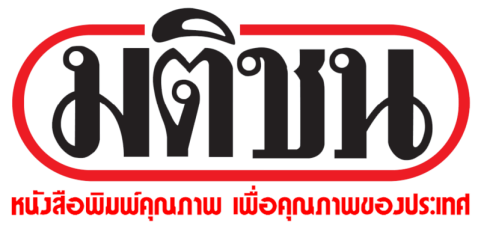 ข่าวประจำวันอังคารที่ 21 สิงหาคม  2561 หน้าที่ 9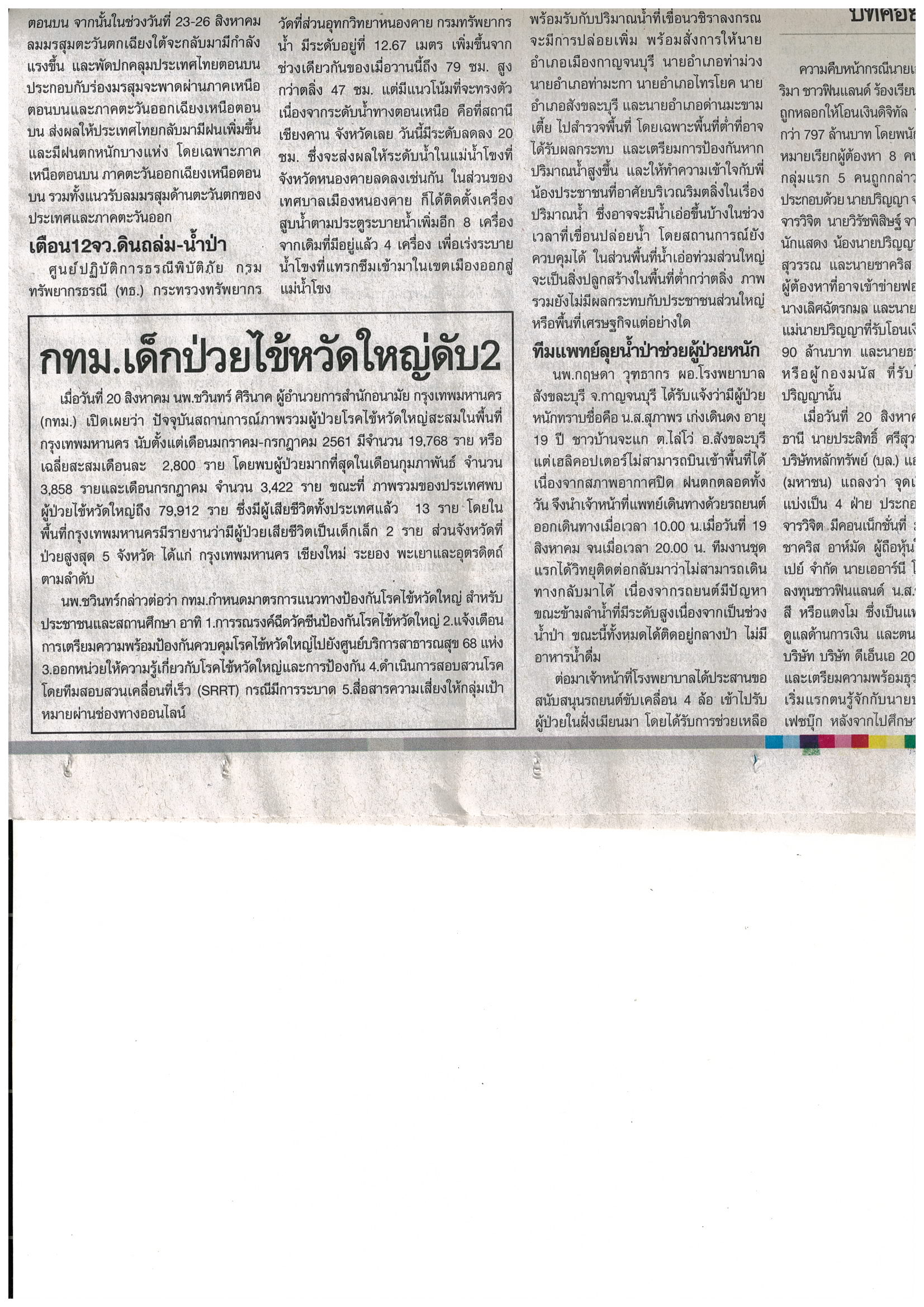 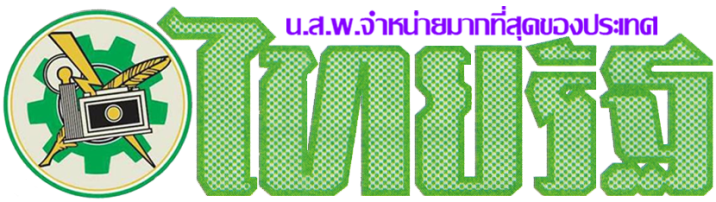                 ข่าวประจำวันอังคารที่ 21 สิงหาคม  2561 หน้าที่  23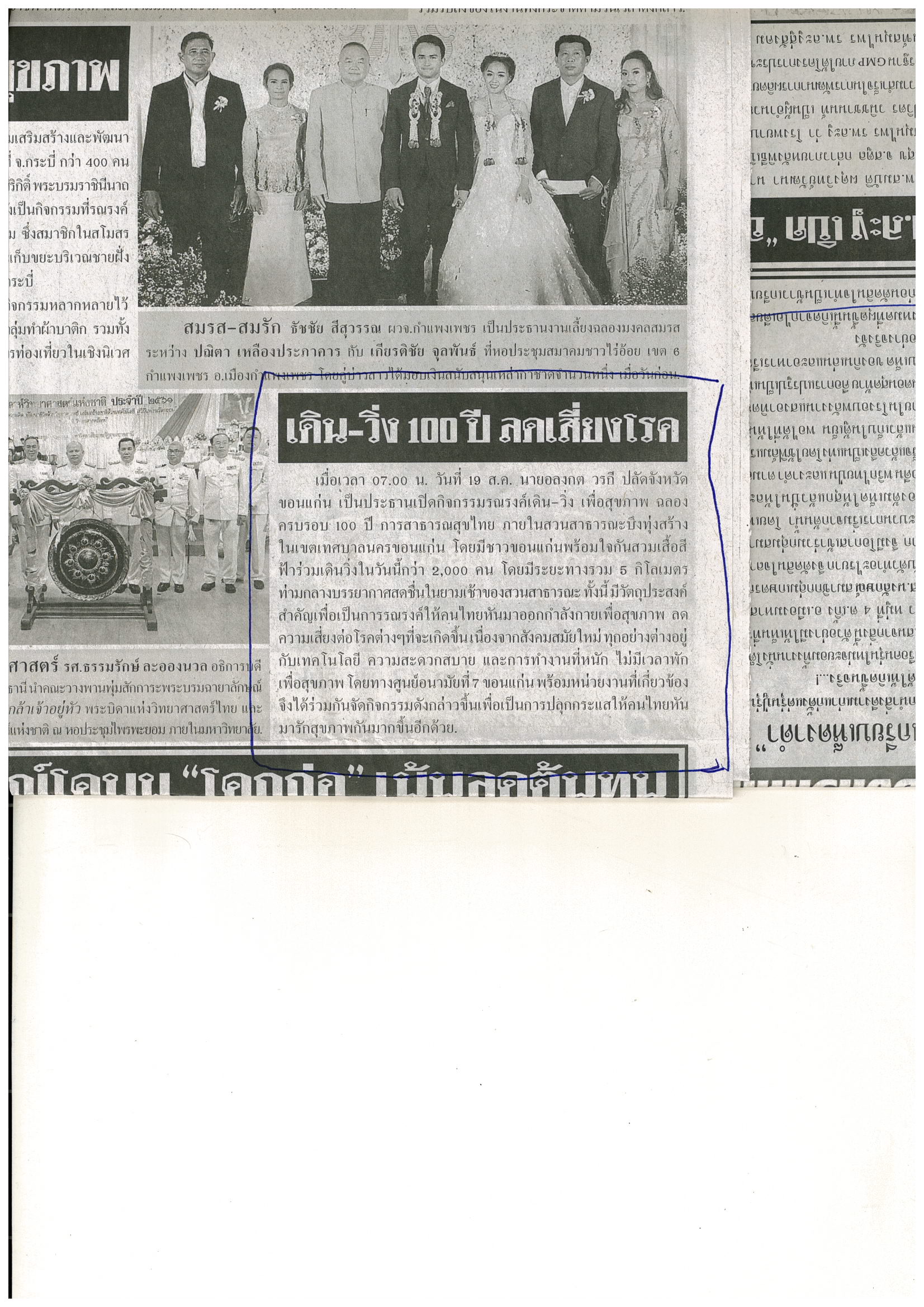 ข่าวประจำวันอังคารที่ 21 สิงหาคม  2561 หน้าที่ 23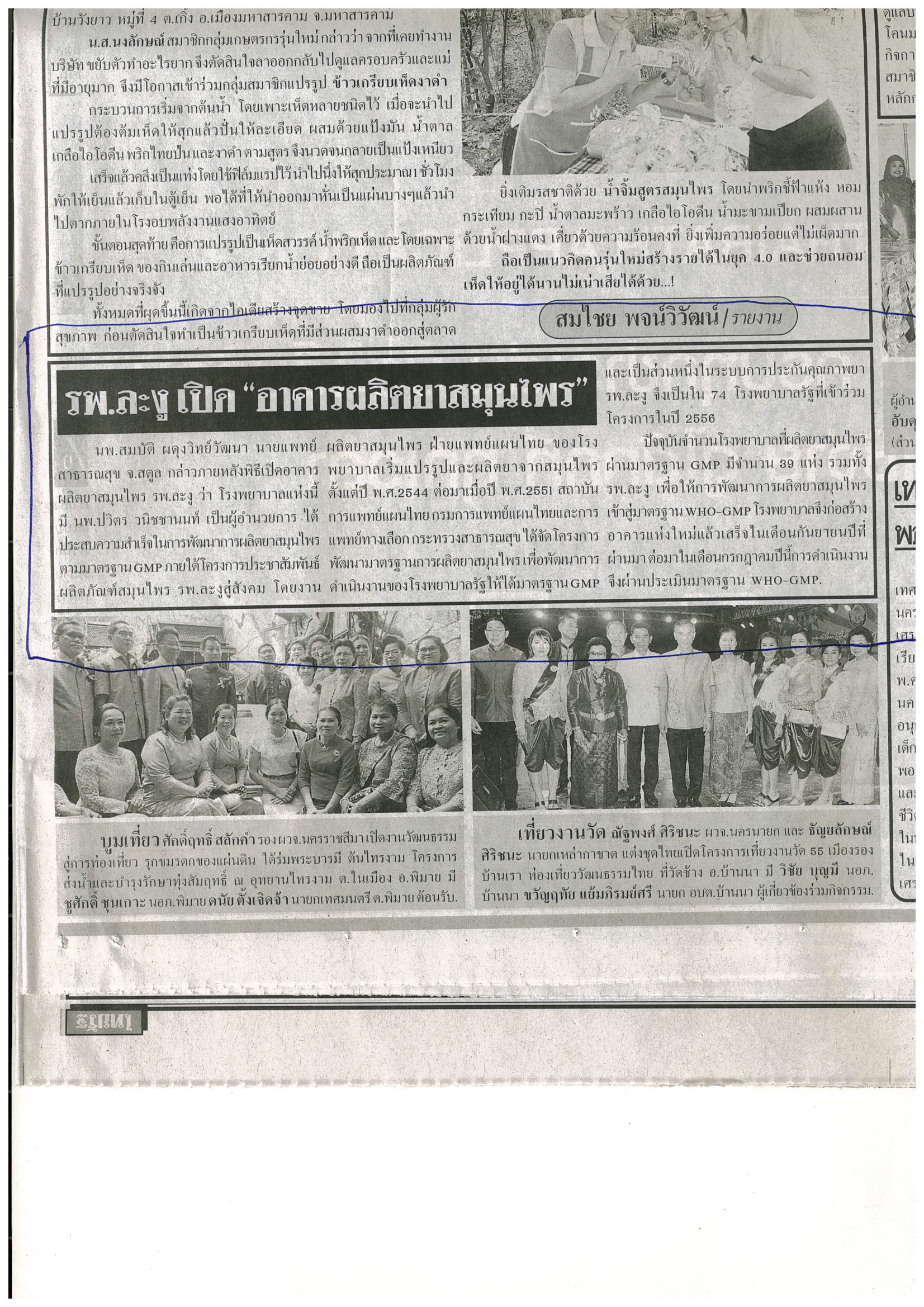 ข่าวประจำวันอังคารที่ 21 สิงหาคม  2561 หน้าที่ 22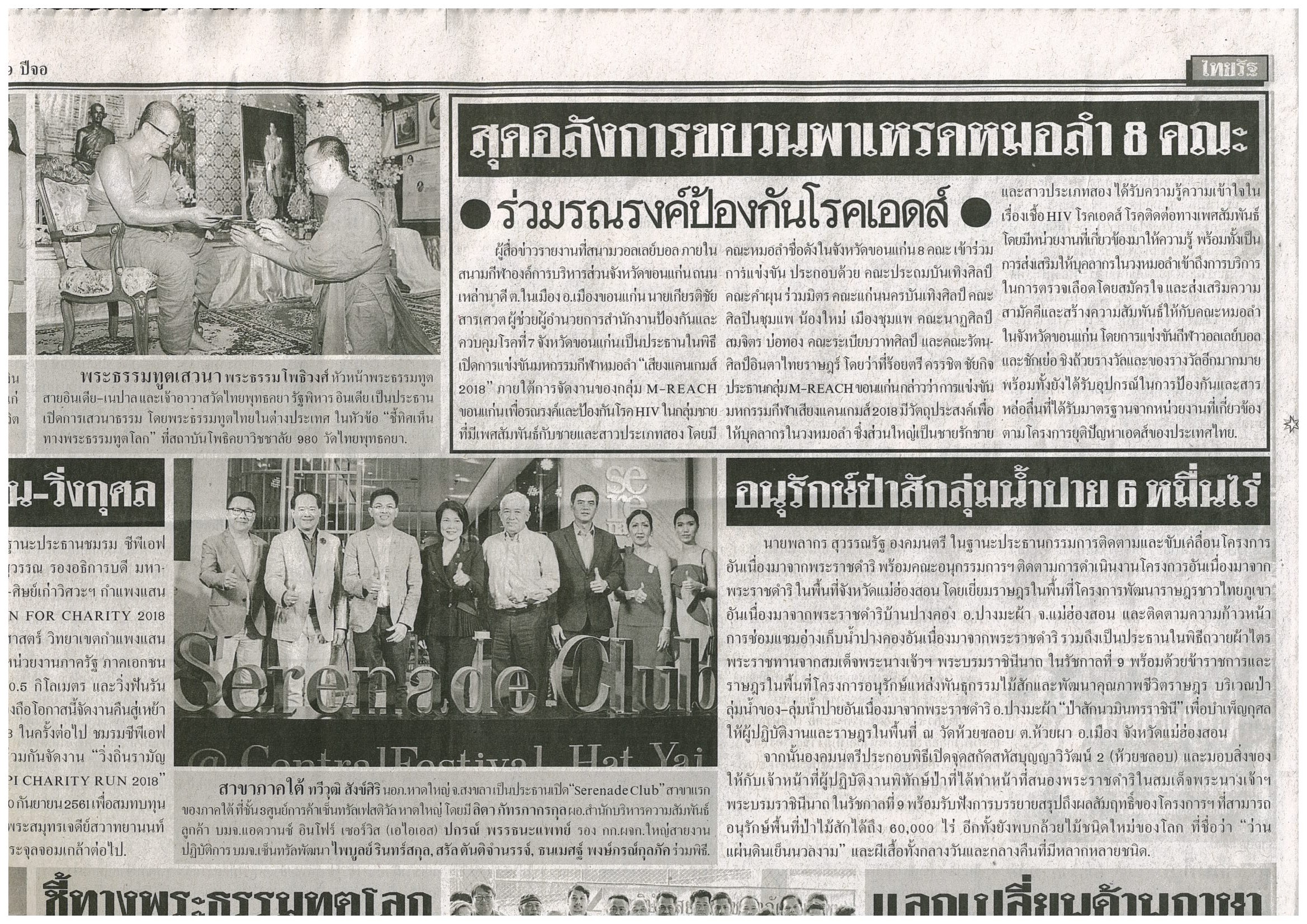 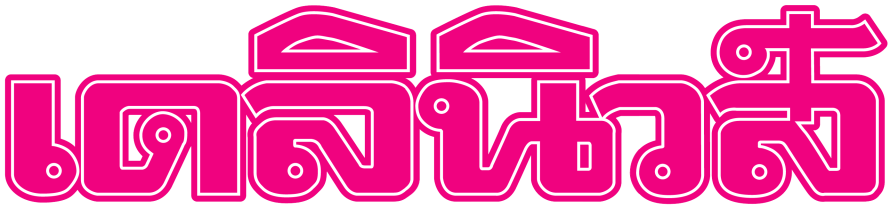 ข่าวประจำวันอังคารที่ 21 สิงหาคม  2561 หน้าที่ 15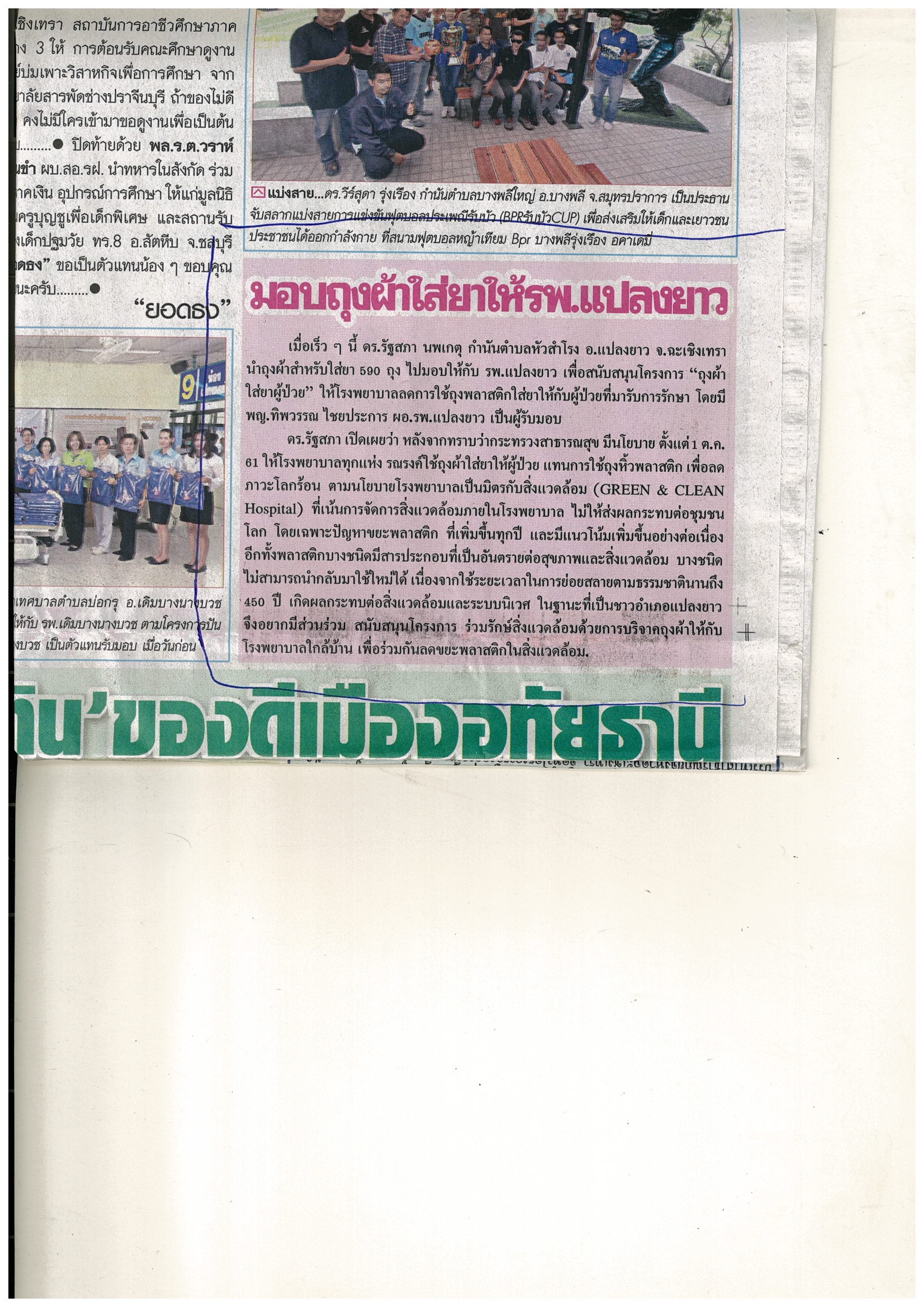 